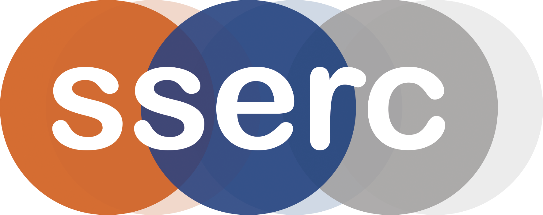 Activity assessedPlastic FantasticDate of assessment30th June 2020Date of review (Step 5)SchoolDepartmentStep 1Step 2Step 3Step 4Step 4Step 4Step 4Step 4List Significant hazards here:Who might be harmed and how?What are you already doing?What further action is needed?ActionsActionsActionsActionsActionsList Significant hazards here:Who might be harmed and how?What are you already doing?What further action is needed?by whom?by whom?Due dateDue dateDoneBrasso contains petroleum spirit and is harmful by inhalation or skin contact. Pupils/teachers while cleaning the electrodes.Work in a well ventilated area. Wear nitrile gloves.Propanone is highly flammable and an eye/respiratory irritant.Pupils/teachers while cleaning the electrodes.Work in a well-ventilated area. Wear eye protection. Keep away from sources of ignition.Pyrrole is flammable and harmful orally and by inhalationTeacher/technician making up solution.Work in a well-ventilated area or a fume cupboard. Wear gloves - (either low density polyethylene or rubber). Keep away from sources of ignition.Sodium 4-methylbenzene sulphonate is a skin/eye irritant (It may have longer term health hazards but has not yet got a harmonised classification)Teacher/technician making up solutionWork in a well-ventilated area or a fume cupboard. Wear gloves - (either low density polyethylene or rubber).The working solution is low hazard but (see note) above, contact is best avoidedDescription of activity:An electric current is passed through a solution of pyrrole and sodium 4-methylbenzenesulfonate. There is a nickel anode and a copper cathode.Poly pyrrole is deposited on the nickel electrode.After about 40 minutes, it can be taken off and the conductivity tested.Additional comments: